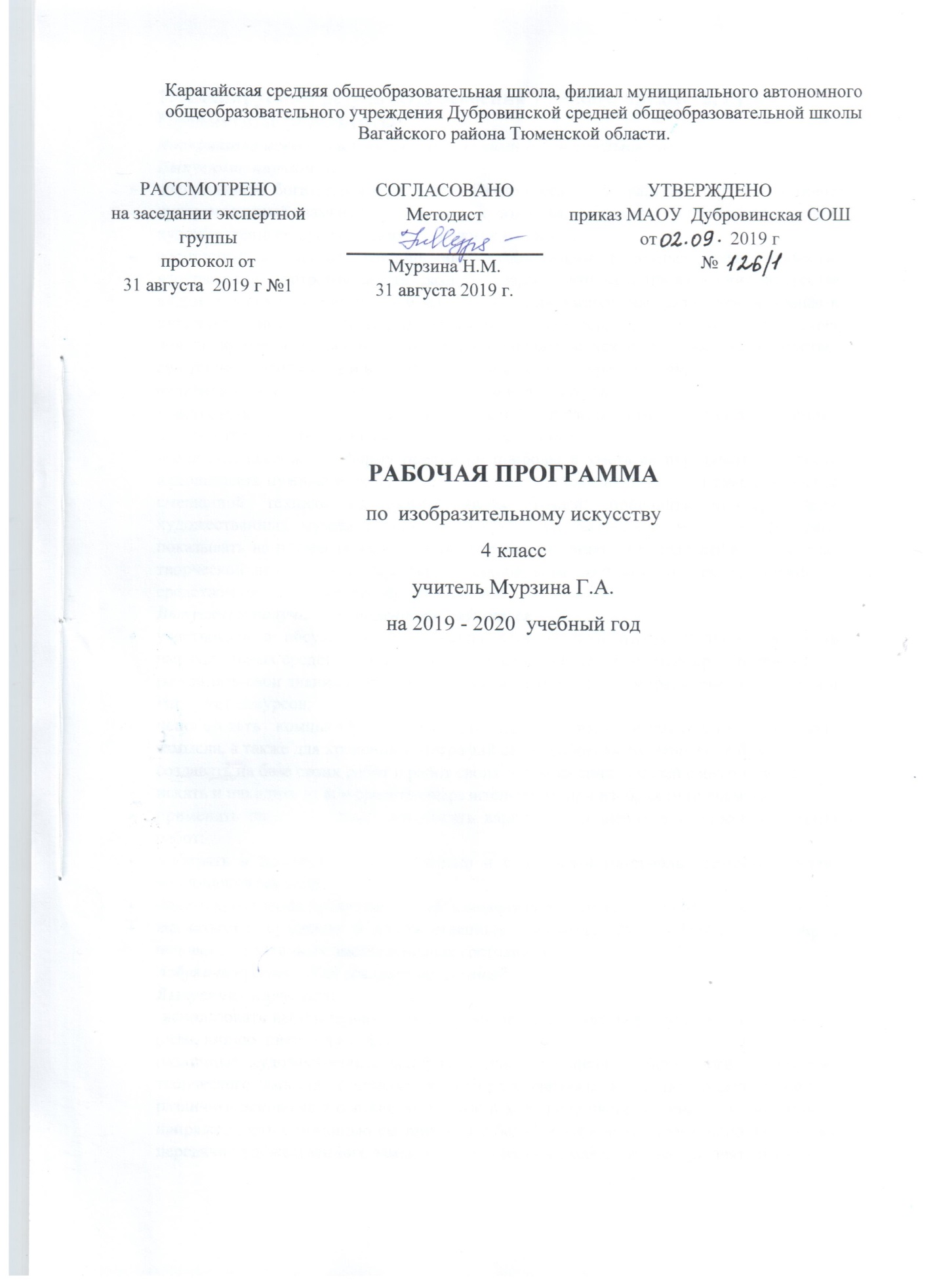 1. Планируемые результаты освоения учебного предмета, курсаПредметные результатыВосприятие искусства и виды художественной деятельностиВыпускник научится:воспринимать богатство и разнообразие художественной культуры; ощущать и понимать художественный замысел в картине художника; понимать особенности восприятия художественного произведения - художник и зритель;воспринимать чувства, воплощенные художниками в разных видах искусства, в изображении портретов людей разного возраста; узнавать произведения искусства по видам и жанрам, понимать, чем или из чего они выполнены; различать основные виды художественной деятельности (рисунок, живопись, скульптура, художественное конструирование и дизайн, декоративно-прикладное искусство); выражать собственное суждение о содержании и выполнении того или иного произведения;отличать материалы для рисунка, живописи и скульптуры:участвовать в художественно-творческой деятельности, используя различные художественные материалы и приемы работы с ними;-понимать несложную форму предметов природы и уметь ее передавать на плоскости; использовать нужные материалы для максимальной выразительности замысла; работать в смешанной технике на разных видах бумаги: приводить примеры ведущих художественных музеев России, некоторых художественных музеев своего региона, показывать на примерах их роль и назначение; различать и передавать в художественно-творческой деятельности характер, эмоциональные состояния и свое отношение к ним средствами художественно-образного языка.Выпускник получит возможность научиться:участвовать в обсуждении содержания произведений изобразительного искусства и выразительных средств, различать сюжет и содержание в знакомых произведениях;расширять свои знания и представления о музеях России и мира, в том числе с помощью Интернет-ресурсов;использовать компьютер как дополнительный способ изображения и воплощения замысла, а также для хранения фотографий своих работ, выполненных на бумаге;создавать на базе своих работ и работ своих одноклассников музей своего класса;искать и находить новые средства выразительности при изображении космоса;применять свою фантазию, предлагать вариант выполнения в процессе коллективных работ;выбирать и подбирать самостоятельно и с друзьями материалы, техники и идеи для воплощения замысла;видеть проявления прекрасного в произведениях искусства, в природе, на улице, в быту;высказывать суждение о художественных произведениях, изображающих природу и человека в различных эмоциональных состояниях.Азбука искусства. Как говорит искусство?Выпускник научится:-использовать выразительные средства изобразительного искусства: композицию, форму, ритм, линию, цвет, объем, фактуру;различные художественные материалы для воплощения собственного художественно-творческого замысла; -составлять и подбирать цветовые гаммы для замысла своей работы; различать основные и составные, теплые и холодные цвета; изменять их эмоциональную напряженность с помощью смешивания с белой и черной красками; использовать их для передачи художественного замысла в собственной учебно-творческой деятельности;- создавать средствами живописи, графики, скульптуры, декоративно-прикладного искусства образ человека: передавать на плоскости и в объеме пропорции лица, фигуры; характерные черты внешнего облика;-пользоваться симметрией для построения звезд; делать асимметричные композиции; -использовать различные линии, пятна и штрихи как основные средства выразительности; создавать фантастических животных различными способами, используя линии, пятно и штрих;- изображать разнообразные формы предметов на плоскости с передачей объема и в пространстве; - пользоваться построением рисунка для создания орнаментов, от простых до более сложных, в разных геометрических формах; использовать декоративные элементы, геометрические, растительные узоры для украшения своих изделий и предметов быта; передавать в собственной художественно-творческой деятельности специфику стилистики произведений народных художественных промыслов в России (с учетом местных условий).Выпускник получит возможность научиться:_ изображать с натуры и по представлению несложные предметы и натюрморты;- передавать перспективу пространства на плоскости различными способами и техниками графики, рисунка и живописи;- осуществлять построение пейзажа различных географических широт, в разное время суток и года;- четко выстраивать предметы в композиции: ближе -больше, дальше -меньше;- владеть основами цветоведения и смешения цветов, умело применять белую и черную краску, применять хроматические и ахроматические цвета; передавать разнообразные эмоциональные состояния, используя различные оттенки цвета, при создании живописных композиций на заданные темы;- создавать композиции узоров и орнаментов народов России и мира на основе сближенных и противоположных цветовых сочетаний;- создавать новые образы природы, человека, фантастического существа и построек средствами изобразительного искусства и компьютерной графики.Значимые темы искусства. О чем говорит искусство?Выпускник научится:осознавать значимые темы искусства и отражать их в собственной художественно-творческой деятельности;узнавать различные явления природы на репродукциях картин и фото художников, подмечая нюансы в процессе эмоционального обсуждения со сверстниками; фантазировать, используя впечатления от картин и фото художников; любить и беречь свой край, рассматривая картины местных художников; узнавать русский костюм, русский быт, русские избы, посуду, игрушки; выражать черты русского народа, его души, украшать русскими узорами и орнаментами жилище, одежду; создавать семейные портреты; дарить людям работы, выполненные своими руками;-узнавать картины знакомых авторов отечественной и мировой живописи; разглядывая картины прошлого, задумываться о будущем.Выпускник получит возможность научиться:передавать цветовые сочетания в пейзажах разных времен суток и года:передавать на плоскости композиции с перспективой планов в разных жанрах живописи; передавать воздушную перспективу, глубину земли и высоту неба;передавать настроение в пейзаже, натюрморте, портрете, выражая к ним свое отношение;изображать образы архитектуры и декоративно-прикладного искусства;участвовать в коллективных работах на значимые жизненные темы;понимать и передавать в художественной работе красоту человека в разных культурах мира;изображать красоту природы родного края в разных настроениях; прослеживать связь родной природы, людей и сказок с музыкальной культурой.Личностные результатыОбучающиеся научатся:· положительно относится  к урокам изобразительного искусстваУ выпускника будут сформированы:эмоционально-ценностное отношение к миру, явлениям действительности и художественного творчества; система положительных мотивов, включая мотивы творческого самовыражения; устойчивое представление о добре и зле, должном и недопустимом, которые станут базой самостоятельных поступков и действий на основе морального выбора, понимания и поддержания нравственных устоев, нашедших отражение и оценку в искусстве;чувство любви, уважение к родителям, забота о младших и старших, ответственность за другого человека; основа гражданской идентичности в форме сознания «Я» как гражданина России, чувства сопричастности и гордости за свою Родину, российский народ и историю России;осознание своей этнической принадлежности, принятие культуры и духовных традиций многонационального народа Российской Федерации;приобщение к мировой и отечественной культуре и освоение сокровищницы изобразительного искусства, народных, национальных традиций, искусства других народов; позитивная самооценка и самоуважение;-основа для организации культурного досуга и формирования культуры здорового образа жизни.Выпускник получит возможность для формирования:потребности в художественном творчестве и в общении с искусством;понимания образной природы искусства, умения выражать свое отношение к событиям и явлениям окружающего мира;чувства гордости за достижения отечественного и мирового художественного искусства;осознанного уважения и принятия традиций, самобытных культурных ценностей, форм культурно-исторической и духовной жизни родного края;способности к реализации своего творческого потенциала в духовной и художественно-продуктивной деятельности;целостного, социально ориентированного взгляда на мир в его органическом единстве и разнообразии природы, народов, культур и религий;-способности оценивать и выстраивать на основе традиционных моральных норм и нравственных идеалов, воплощенных в искусстве, отношение к себе, другим людям, обществу, государству, Отечеству, миру в целом.Метапредметные результатыРегулятивные УУДВыпускник научится:осуществлять целеполагание как формирование художественно-творческого замысла; планировать и организовывать действия в соответствии с целью;контролировать соответствие выполняемых действий способу реализации творческого замысла; адекватно воспринимать предложения и оценку учителей, родителей, сверстников и других людей;вносить коррективы на основе предвосхищения будущего результата и его соответствия замыслу; осуществлять самоконтроль своей творческой деятельности; преодолевать трудности при решении учебных и творческих задач.Выпускник получит возможность для формирования:самостоятельно ставить цель, позволяющую достичь реализации собственного творческого замысла;высказывать собственное мнение о явлениях изобразительного искусства;действовать самостоятельно при разрешении проблемно-творческих ситуаций в учебной и внеурочной деятельности, а также в повседневной жизни.Познавательные УУДВыпускник научится:анализировать произведения искусства; применять художественные умения, знания и представления о пластических искусствах для выполнения учебных и художественно-практических задач; воспринимать произведения пластических искусств и различных видов художественной деятельности: графики (рисунок), живописи, скульптуры, архитектуры, художественного конструирования, декоративно-прикладного искусства; осуществлять поиск необходимой информации для выполнения учебных и творческих заданий с использованием учебной и дополнительной литературы, в том числе в контролируемом пространстве Интернета;устанавливать аналогии; использовать знаково-символические средства, в том числе схемы, рисунки, знаки и символы, для решения учебных (художественных) задач; воспринимать и анализировать тексты, соотносить их с репродукциями картин и другим визуально представленным материалом;-проводить сравнение, сериацию и классификацию изученных объектов по заданным критериям; обобщать (самостоятельно выделять ряд или класс объектов);-представлять информацию в виде сообщения с иллюстрациями.Выпускник получит возможность для формирования:строить свои рассуждения о характере, жанре, средствах художественной выразительности;расширять свои представления об изобразительном искусстве и художниках, о современных событиях культуры;фиксировать информацию о явлениях художественной культуры с помощью инструментов ИКТ;соотносить различные художественные произведения по настроению, форме, по различным средствам выразительности;произвольно составлять свои небольшие тексты, сообщения в устной и письменной форме;осуществлять выбор наиболее эффективных способов решения учебных задач в зависимости от конкретных условий;строить логически грамотное рассуждение, включающее установление причинно- следственных связей;произвольно и осознанно владеть общими приемами решения учебных задач.Коммуникативные УУДВыпускник научится;воспринимать произведения изобразительного искусства как средство общения между людьми;продуктивно сотрудничать со взрослыми и сверстниками;вести диалог, участвовать в обсуждении значимых для человека явлений жизни и искусства;воспринимать мнение сверстников и взрослых о художественном произведении, о результатах индивидуального и коллективного творчества;контролировать свои действия в коллективной работе, соотносить их с действиями других участников и понимать важность совместной работы;задавать вопросы;использовать речь для регуляции своего действия и действий партнера;стремиться к координации различных позиций в сотрудничестве; вставать на позицию другого человека, используя опыт эмпатийного восприятия чувств и мыслей автора художественного произведения.Выпускник получит возможность для формирования:открыто и эмоционально выражать свое отношение к искусству, аргументировать свою позицию и координировать ее с позицией партнеров;выражать свое мнение о произведении искусства, используя разные речевые средства (монолог, диалог, сочинения), в том числе средства и инструменты ИКТ и дистанционного общения;проявлять творческую инициативу, самостоятельность, воспринимать намерения других участников в процессе коллективной творческой деятельности;продуктивно содействовать разрешению конфликтов на основе учета интересов и позиций всех участников;задавать вопросы, необходимые для организации собственной деятельности и сотрудничества с партнером;-применять полученный опыт творческой деятельности при организации содержательного культурного досуга.2.Содержание учебного предмета, курсаИскусство - генератор культуры (повторение и углубление предыдущего материала) Искусство и художественное творчество в культурном развитии человечества. Функции искусства: искусство формирует эстетическое восприятие мира; искусство – одна из форм познания окружающего мира; искусство является универсальным способом общения; искусство воплощает в зримых образах идеи религии и власти, прославляет и увековечивает правителей и героев; искусство способно внушать определенные идеи; искусство в состоянии пробудить чувства и сознание, оно способно к пророчеству; искусство придает каждому городу своё собственное лицо, запечатлённое в памятниках его архитектуры, в специфике современной планировки и строительства. Художественный мир, сотворенный по законам сказки Сказочные сюжеты. Сказочные сюжеты в произведениях русских художников. Их смысл и обучающее значение. Характеристика деятельности учащихся. Понимать, чему посвящены и чему учат сказочные сюжеты. Образы стихий Ожившие стихии. Стихия - это среда, которая не зависит от человека. Основные природные стихии – ЗЕМЛЯ, ОГОНЬ, ВОЗДУХ, ВОДА. Понимание людьми с давних пор важности стихий для жизни человека. Мифы, а вслед за ними и сказки посвященные стихиям. Древние символы, обозначающие стихии. Стихии в картинах художников И.Левитана, К.Айвазовского, Н.Рериха. Помощь пейзажа в раскрытии величия и трагизма события (на примере фрагмента картины А. Альтдорфера «Битва Александра Македонского с Дарием»). Образ земли в искусстве. Почтение человека к земле, часто соотнесение образа Земли в искусстве с представлениями о родной земле, о родном крае, о Родине. Соотнесение образа земли в поэзии и в изобразительном искусстве. Ключ Земли - сказы Бажова. Связь древних обрядов с Землей. Уральский сказочник П. Бажов и его герои. Образ воздуха в искусстве. Связь для человека воздуха с восприятием неба. Величественность, огромность и недосягаемость воздушной стихии. Небо – источник влаги и тепла: держатель светящего и греющего солнца, податель воды, поящей всё живое. Поклонение небу, ожидание от него помощи или наказания. Страх перед небом. Небо – место обитания милостивых и карающих богов в мифах. Мать-Земля, Небо-отец в представлении древних. Образ огня в искусстве. Образ воды в искусстве. Художественные образы мирового искусства. Героические образы Древней Греции Культура Древней Греции. В основе греческой культуры, также как и любой другой лежат мифы и легенды о богах и героях. Культура Древней Греции - одна из самых замечательных в истории человечества. Эпоха Античности. Значение культуры Древней Греции для развития последующей культуры Европы: театр, математика, спортивные состязания, мифология, храмы, скульптура, новый взгляд на человека. Жизнь, мечты и героические подвиги народа в мифологии античности. Греческие боги – Зевс, Посейдон, Аид, и таинственные силы природы. Образ природы и построек Древней Греции. Храмы древней Греции. Главный храм Афинского Акрополя – Парфенон – вершина античной архитектуры. Акрополь - возвышенная и укреплённая часть древнегреческого города. Театр в Древней Греции. Одним из величайших открытий греческой культуры был театр. Амфитеатр. Особенности греческого театра. Образ человека Древней Греции. Одухотворённые Образы Средневековья Идеалы Средневековья. Образ Великого Бога – милостивого и карающего, знающего всё о каждом человеке и воздающего по заслугам – в центре культуры и искусства Европы в Средние века. Величественные соборы и неприступные замки. Возвышение готического собора над центральной частью города. Образ готического собора. Неприступные, мощные замки-крепости, в которых жили семьи рыцарей. Художественная деятельность. Выполнить коллективную работу. Сделать макет Образы мифологических персонажей в искусстве Средних веков. Декоративное оформление соборов и его воспитательная роль. Архитектурный облик собора и скульптурные образы святых, символические образы заморских чудищ: чертей и обезьян, химер, горгулий и пр. Народные сказания и образы чудищ в живописи средневековья. Сочетания в одном образе зверя и человека, рогатых коней и птиц на звериных лапах, монстров. Образ человека в искусстве Средних веков . Многочисленные скульптуры персонажей Священного писания, святых, королей при входе в готический храм. Знаки и символы времени. Человек живёт в мире знаков. Знаками являются: буквы и цифры, музыкальные ноты и эмблемы, гербы стран и народов, флаги и шахматные фигуры, ордена и медали. Родовой герб над входом в замок .  Формы гербов. Изображение и цвет герба. Общее в построении разных гербов. Символика цвета. Значение цвета в гербах и в живописи Средних веков. Важность языка геральдики для рыцарей. Язык геральдики в турнирных рыцарских доспехах. Образы сказочных персонажей. Спящая красавица. Таинственный замок . Образы сказки Шарля Перро «Спящая красавица». Иллюстрации к сказке «Спящая красавица» (А. Зик, Э.Булатов, О.Васильев и др.). Черты средневековой культуры в иллюстрациях к сказке «Спящая красавица». Образ времени в сказках. Течение времени  в сказках: «Жили старик со старухой тридцать лет и три года…», «долго ли, коротко ли…», «скоро сказка сказывается, да не скоро дело делается», «ночь простоять да день продержаться». Сказочные образы Востока.Чудесный мир сказок народов Востока. Путешествие в чудесный мир волшебных сказок народов Востока. Символы сказок Востока. Образ природы. Разнообразие природы на Востоке. Цветущие сады при роскошных дворцах, узкие глинобитные улочки в бедных районах Города, испепеляющая жаром пустыня, штормовые волны моря, мрачные подземелья, Образы архитектуры. Голубая мечеть в Стамбуле – одно из самых красивых сооружений восточного мира. Художественное оформление волшебных предметов. Представления людей Арабского Востока во многом определялось мифологией. Образы мифологии: джины-демоны, сотворенные из чистого огня. Образ человека в искусстве арабского Востока. Мужской образ. Богатые фольклорные традиции – дающие образ человека. Отсутствие живописи на арабском Востоке. Книжная миниатюра Персии – иллюстрации к произведениям поэтов. Женский образ. Жизнь восточных женщин полна тайн и загадок. Истории об образованных восточных девушках, одетых в яркие нарядные одежды, расшитые золотыми узорами, живших в роскошных дворцах. Яркие образы Индии.Образы архитектуры Индии. Влияние традиций персидской архитектуры на древнюю, богатую собственными традициями Индию. Мусульманская архитектура в Индии. Мраморный мавзолей Тадж-Махал. Образы традиционного искусства Индии. Отличия в силуэтах индийских храмов - мусульманского и традиционного. Ступа - символ природы и ума. Архитектурное сооружение Ступа - древнейший символ индийской культуры («вершина», «верхушка»). Ступа - символ мудрости Будды – человека, основавшего одну из мировых религий – буддизм. Один из центральных образов в Индии - Будда. Его изображение помещают даже на крыши храмов! Слон-символ мудрости, величия и непобедимой мощи. Особое значение слона в Индии. Ганеша – бог с головой слона. Изображение слона в оформлении храмовой архитектуры. Слоны в современной ИндииОбраз человека в искусстве Индии. Отражение в живописи и в миниатюре представления жителей Индии о прекрасном человеке. Герои мифов, правители, танцовщицы, музыканты, гуляющие юноши и девушки, воспроизведенные среди яркого многоцветия мелких декоративных деталей. Замедленность плавных и грациозных движений. Условность лиц, эмоциональность. Добрые образы Китая.Образы архитектуры Китая. Древний Китай – одна из самых высокоразвитых стран мира. Изобретение в Китае шёлка, фарфора и бумаги. Необычная архитектура и живопись Китая. Искусство выбирать главное. Два вида пейзажа в Китае. Обобщенный образ ландшафта в работах придворных китайских художников. а любили Изображение природы через детали: не целый лес, а одно дерево или ветка, не букет цветов, а один цветок в работах художников-самоучек за стенами императорского дворца. Дракон - символ добра и защиты . Центральное место Дракона в китайской мифологии. Дракон - существо доброе и милостивое,  Объединяет в себе 4 стихии – вода и огонь, земля и воздух. Образ человека в искусстве Китая. Соединение реального образа человека в китайской живописи с фантастическими и причудливыми образами растений, птиц, драконов, различных духов. Женщины, изображённые на свитках, являются частью пышного, цветущего мира. Музеи и выставки. Образы искусства разных стран и народов можно увидеть в различных музеях мира. Главные музеи России в Москве и в Санкт-Петербурге. Знакомство с отдельными произведениями выдающихся русских и зарубежных художников: В.М.Васнецов, И.И.Шишкин, И.И.Левитан, К.Ф.Юон, И.Э.Грабарь, Леонардо да Винчи, Ван Гог. Ведущие художественные музеи России: Государственная Третьяковская галерея, Русский музей, Эрмитаж, Музей изобразительных искусств имени А.С.Пушкина. Ознакомление с произведениями народных художественных промыслов в России(с учетом местных условий)Музеи искусства в родном селе, районе, области. Произведения известных художников и скульпторов в музеях родного села . Художественные выставки.  3.Тематическое планирование с указанием количества часов, отводимых на освоение каждой темы№ п.пРазделы, темыКол-во часов1.Художественный мир, сотворенный по законом  сказки.22.Образы стихий.73.Художественные образы мирового искусства. Героические образы Древней Греции34.Одухотворенные образы Средневековья85.Сказочные образы Востока66.Яркие образы Индии47.Добрые образы Китая4                                 Всего                                                                                       34ч